1901 Emil Adolf von Behring Germany “for his work on serum therapy, especially its application against diphtheria, by which he has opened a new road in the domain of medical science and thereby placed in the hands of the physician a victorious weapon against illness and deaths"[13]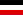 1902 Sir Ronald Ross Kingdom “for his work on malaria, by which he has shown how it enters the organism and thereby has laid the foundation for successful research on this disease and methods of combating it"[14]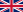 1903 Niels Ryberg Finsen Denmark ( Faroe Islands)" [for] his contribution to the treatment of diseases, especially lupus vulgaris, with concentrated light radiation, whereby he has opened a new avenue for medical science"[15]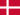 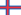 1904 Ivan Petrovich Pavlov Russia “in recognition of his work on the physiology of digestion, through which knowledge on vital aspects of the subject has been transformed and enlarged"[16]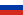 1905 Robert Koch Germany “for his investigations and discoveries in relation to tuberculosis"[17]1906 Camillo Golgi Italy, Santiago Ramón y Cajal Spain “in recognition of their work on the structure of the nervous system"[18]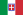 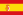 1907 Charles Louis Alphonse Laveran France “in recognition of his work on the role played by protozoa in causing diseases"[19]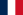 1908 Ilya Ilyich Mechnikov Russia, Paul Ehrlich Germany “in recognition of their work on immunity"[20]1909 Emil Theodor Kocher  Switzerland “for his work on the physiology, pathology and surgery of the thyroid gland"[21]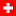 1910 Albrecht Kossel Germany “in recognition of the contributions to our knowledge of cell chemistry made through his work on proteins, including the nucleic substances"[22]1911 Allvar Gullstrand Sweden “for his work on the dioptric of the eye"[23]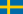 1912 Alexis Carrel France" [for] his work on vascular suture and the transplantation of blood vessels and organs"[24]1913 Charles Richet France"[for] his work on anaphylaxis"[25]1914 Robert Bárány Hungary “for his work on the physiology and pathology of the vestibular apparatus"[8]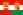 1915 Not awarded1916 Not awarded1917 Not awarded1918 Not awarded1919 Jules Bordet Belgium"for his discoveries relating to immunity"[26]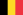 1920 Schack August Steenberg Krogh Denmark “for his discovery of the capillary motor regulating mechanism"[27]1921 Not awarded1922 Archibald Vivian Hill United Kingdom, Otto Fritz Meyerhof Germany “for his discovery relating to the production of heat in the muscle"[9], "for his discovery of the fixed relationship between the consumption of oxygen and the metabolism of lactic acid in the muscle"[9]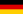 1923 Sir Frederick Grant Banting Canada, John James Rickard Macleod Kingdom “for the discovery of insulin"[28]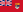 1924 Willem Einthoven Netherlands “for the discovery of the mechanism of the electrocardiogram"[29]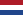 1925 Not awarded1926 Johannes Andreas Grib Fibiger Denmark “for his discovery of the Spiroptera carcinoma"[10]1927Julius Wagner-Jauregg Austria “for his discovery of the therapeutic value of malaria inoculation in the treatment of dementia paralytica"[30]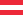 1928 Charles Jules Henri Nicolle France “for his work on typhus"[31]1929 Christiaan Eijkman Netherlands,  Sir Frederick Gowland Hopkins United Kingdom “for his discovery of the antineurotic vitamin"[32] "for his discovery of the growth-stimulating vitamins"[32]1930 Karl Landsteiner Austria “for his discovery of human blood groups"[33]1931 Otto Heinrich Warburg Germany “for his discovery of the nature and mode of action of the respiratory enzyme"[34]1932 Sir Charles Scott Sherrington United Kingdom, Edgar Douglas Adrian United Kingdom"for their discoveries regarding the functions of neurons"[35]1933 Thomas Hunt Morgan States “for his discoveries concerning the role played by the chromosome in heredity"[36]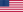 1934 George Hoyt Whipple United States, George Richards Minot United States, William Parry Murphy States “for their discoveries concerning liver therapy in cases of anemia"[37]1935 Hans Spemann Germany “for his discovery of the organizer effect in embryonic development"[38]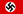 1936 Sir Henry Hallett Dale United Kingdom, Otto Loewi Austria  Germany" for their discoveries relating to chemical transmission of nerve impulses"[39]1937 Albert Szent-Györgyi von Nagyrapolt Hungary “for his discoveries in connection with the biological combustion processes, with special reference to vitamin C and the catalysis of fumaric acid"[40]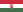 1938 Corneille Jean François Heymans Belgium “for the discovery of the role played by  the sinus and aortic mechanisms in the regulation of respiration"[11]1939 Gerhard Domagk Germany “for the discovery of the antibacterial effects of prontosil"[41]19 40 Not awarded1941 Not awarded194 2Not awarded1943 Carl Peter Henrik Dam Denmark, "for his discovery of vitamin K"[12]1944 Joseph Erlanger United States,  s" for their discoveries relating to the highly differentiated functions of single nerve fibres"[42]1945 Sir Alexander Fleming United Kingdom, Sir Ernst Boris Chain Kingdom “for the discovery of penicillin and its curative effect in various infectious diseases"[43]1945 Howard Walter Florey Australia “for the discovery of penicillin and its curative effect in various infectious diseases"[43]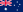 1946 Hermann Joseph Muller United States “for the discovery of the production of mutations by means of X-ray irradiation"[44]1947 Carl Ferdinand Cori United States, Gerty Theresa Cori, née Radnitz United States, Bernardo Alberto Houssay Argentina “for their discovery of the course of the catalytic conversion of glycogen"[45]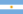 1948 Paul Hermann Müller  Switzerland “for his discovery of the high efficiency of DDT as a contact poison against several arthropods"[46]1949 Walter Rudolf Hess  Switzerland “for his discovery of the functional organization of the interbrain as a coordinator of the activities of the internal organs"[47]1949 António Caetano Egas Moniz Portugal “for his discovery of the therapeutic value of leucotomy (lobotomy) in certain psychoses"[47]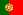 1950 Philip Showalter Hench United States, Edward Calvin Kendall United States, Tadeusz Reichstein  Switzerland  Poland “for their discoveries relating to the hormones of the adrenal cortex, their structure and biological effects"[48]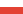 1951Max Theiler South Africa  United States "for his discoveries concerning yellow fever and how to combat it"[49]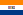 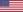 1952 Selman Abraham Waksman States “for his discovery of streptomycin, the first antibiotic effective against tuberculosis"[50]1953 Sir Hans Adolf Krebs Kingdom “for his discovery of the citric acid cycle"[51]1953 Fritz Albert Lipmann United States  Germany “for his discovery of co-enzyme A and its importance for intermediary metabolism"[51]1954 John Franklin Enders United States, Frederick Chapman Robbins United States, Thomas Huckle Weller States “for their discovery of the ability of poliomyelitis viruses to grow in cultures of various types of tissue"[52]1955 Axel Hugo Theodor Theorell Sweden “for his discoveries concerning the nature and mode of action of oxidation enzymes"[53]1956 André Frédéric Cournand United States"for their discoveries concerning heart catheterization and pathological changes in the circulatory system"[54]1956 Werner Forssmann Germany “for their discoveries concerning heart catheterization and pathological changes in the circulatory system"[54]1956 Dickinson W. Richards States” for their discoveries concerning heart catheterization and pathological changes in the circulatory system"[54]1957 Daniel Bovet Italy “for his discoveries relating to synthetic compounds that inhibit the action of certain body substances, and especially their action on the vascular system and the skeletal muscles"[55]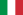 1958 George Wells Beadle United States, Edward Lawrie Tatum United States, Joshua Lederberg States” for their discovery that genes act by regulating definite chemical events"[56]1959 Arthur Kornberg United States, Severo Ochoa Spain  States” for their discovery of the mechanisms in the biological synthesis of ribonucleic acid and deoxyribonucleic acid"[57]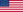 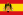 1960 Sir Frank Macfarlane Burnet Australia, Sir Peter Brian Medawar Brazil "for discovery of acquired immunological tolerance"[58]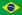 1961Georg von Békésy United States  Hungary “for his discoveries of the physical mechanism of stimulation within the cochlea"[59]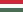 1962 Francis Harry Compton Crick United Kingdom, James Dewey Watson United States, Maurice Hugh Frederick Wilkins New Zealand  Kingdom “for their discoveries concerning the molecular structure of nucleic acids and its significance for information transfer in living material"[60]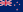 1963 Sir John Carew Eccles Australia, Sir Alan Lloyd Hodgkin United Kingdom Sir Andrew Fielding Huxley United Kingdom “for their discoveries concerning the ionic mechanisms involved in excitation and inhibition in the peripheral and central portions of the nerve cell membrane"[61]1964 Konrad Bloch United States, Feodor Lynen Germany “for their discoveries concerning the mechanism and regulation of the cholesterol and fatty acid metabolism"[62]1965 François Jacob France, André Lwoff France, Jacques Monod France “for their discoveries concerning genetic control of enzyme and virus synthesis"[63]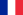 1966 Peyton Rous States” for his discovery of tumour-inducing viruses"[64]1966 Charles Brenton Huggins States” for his discoveries concerning hormonal treatment of prostatic cancer"[64]1967 Ragnar Granit Finland  Sweden, Haldan Keffer Hartline United States, George Wald States” for their discoveries concerning the primary physiological and chemical visual processes in the eye"[65]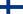 1968 Robert W. Holley United States, Har Gobind Khorana India  United States, Marshall W. Nirenberg United States[67]"for their interpretation of the genetic code and its function in protein synthesis"[66]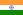 1969 Max Delbrück United States, Alfred D. Hershey United States, Salvador E. Luria Italy  States” for their discoveries concerning the replication mechanism and the genetic structure of viruses"[68]1970 Julius Axelrod United States, Ulf von Euler Sweden, Sir Bernard Katz Kingdom “for their discoveries concerning the humoral transmitters and the mechanism for their storage, release and inactivation"[69]1971 Earl W. Sutherland, Jr. United States” for his discoveries concerning the mechanisms of the action of hormones"[70]1972 Gerald M. Edelman United States, Rodney R. Porter United Kingdom “for their discoveries concerning the chemical structure of antibodies"[71]1973 Karl von Frisch West Germany, Nikolas Tinbergen Netherlands, "for their discoveries concerning organization and elicitation of individual and social behaviour patterns"[72]1974 Albert Claude United States, Christian de Duve Belgium, George E. Palade United States  Romania “for their discoveries concerning the structural and functional organization of the cell"[73]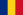 1975 David Baltimore United States, Renato Dulbecco Italy  United States, Howard Martin Temin States” for their discoveries concerning the interaction between tumour viruses and the genetic material of the cell"[74]1976 Baruch S. Blumberg United States, D. Carleton Gajdusek States” for their discoveries concerning new mechanisms for the origin and dissemination of infectious diseases"[75]1977 Roger Guillemin United States, Andrew V. Schally Canada  Poland  States” for their discoveries concerning the peptide hormone production of the brain"[76]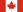 1977 Rosalyn Yalow United States” for the development of radioimmunoassay of peptide hormones"[76]1978 Werner Arber  Switzerland, Daniel Nathans United States, Hamilton O. Smith States” for the discovery of restriction enzymes and their application to problems of molecular genetics"[77]1979 Allan M. Cormack South Africa  United States, Sir Godfrey N. Hounsfield s"for the development of computer assisted tomography"[78]1980 Baruj Benacerraf Venezuela  United States, Jean Dausset France, George D. Snell United States” for their discoveries concerning genetically determined structures on the cell surface that regulate immunological reactions"[79]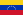 1981 Roger W. Sperry States” for his discoveries concerning the functional specialization of the cerebral hemispheres"[80]1981 David H. Hubel Canada  United States, Torsten N. Wiesel Sweden “for their discoveries concerning information processing in the visual system"[80]1982 Sune K. Bergström Sweden, Bengt I. Samuelsson Sweden “for their discoveries concerning prostaglandins and related biologically active substances"[81]1982 Sir John R. Vane Kingdom “for their discoveries concerning prostaglandins and related biologically active substances"[81]1983 Barbara McClintock United States” for her discovery of mobile genetic elements"[82]1984 Niels K. Jerne Denmark, Georges J.F. Köhler West Germany, César Milstein Argentina  Kingdom “for theories concerning the specificity in development and control of the immune system and the discovery of the principle for production of monoclonal antibodies"[83]1985 Michael S. Brown United States, Joseph L. Goldstein States” for their discoveries concerning the regulation of cholesterol metabolism"[84]1986 Stanley Cohen United States, Rita Levi-Montalcini Italy “for their discoveries of growth factors"[85]1987 Susumu Tonegawa Japan “for his discovery of the genetic principle for generation of antibody diversity"[86]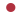 1988 Sir James W. Black United Kingdom, Gertrude B. Elion United States, George H. Hitchings States” for their discoveries of important principles for drug treatment"[87]1989 J. Michael Bishop United States, Harold E. Varmus United States for their discovery of the cellular origin of retroviral oncogenes"[88]1990Joseph E. Murray United States, E. Donnall Thomas United States” for their discoveries concerning organ and cell transplantation in the treatment of human disease"[89]1991Erwin Neher Germany, Bert Sakmann Germany “for their discoveries concerning the function of single ion channels in cells"[90]1992Edmond H. Fischer  Switzerland, Edwin G. Krebs United States "for their discoveries concerning reversible protein phosphorylation as a biological regulatory mechanism"[91]1993Sir Richard J. Roberts United Kingdom, Phillip A. Sharp United States” for their discoveries of split genes"[92]1994Alfred G. Gilman United States, Martin Rodbell States” for their discovery of G-proteins and the role of these proteins in signal transduction in cells"[93]1995Edward B. Lewis United States, Christiane Nüsslein-Volhard Germany, Eric F. Wieschaus States” for their discoveries concerning the genetic control of early embryonic development"[94]1996Peter C. Doherty Australia, Rolf M. Zinkernagel  Switzerland “for their discoveries concerning the specificity of the cell mediated immune defence"[95]1997Stanley B. Prusiner States” for his discovery of Prions - a new biological principle of infection"[96]1998Robert F. Furchgott United States, Louis J. Ignarro United States, Ferid Murad States” for their discoveries concerning nitric oxide as a signalling molecule in the cardiovascular system"[97]1999 Günter Blobel Germany  States” for the discovery that proteins have intrinsic signals that govern their transport and localization in the cell"[98]2000 Arvid Carlsson Sweden, Paul Greengard United States, Eric R. Kandel States” for their discoveries concerning signal transduction in the nervous system"[99]2001 Leland H. Hartwell United States,  Sir Tim Hunt United Kingdom,  Sir Paul M. Nurse Kingdom “for their discoveries of key regulators of the cell cycle"[100]2002 Sydney Brenner South Africa, H. Robert Horvitz United States,  Sir John E. Sulston Kingdom “for their discoveries concerning 'genetic regulation of organ development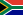 2003 Paul Lauterbur United States, Sir Peter Mansfield Kingdom “for their discoveries concerning magnetic resonance imaging"[102]2004 Richard Axel United States, Linda B. Buck States” for their discoveries of odorant receptors and the organization of the olfactory system"[103]2005 Barry J. Marshall Australia, J. Robin Warren Australia “for their discovery of the bacterium Helicobacter pylori and its role in gastritis and peptic ulcer disease"[104]2006 Andrew Z. Fire United States, Craig C. Mello States” for their discovery of RNA interference - gene silencing by double-stranded RNA"[105]2007 Mario R. Capecchi United States  Italy,  Sir Martin J. Evans United Kingdom, Oliver Smithies United Kingdom States” for their discoveries of principles for introducing specific gene modifications in mice by the use of embryonic stem cells."[106]2008 Harald zur Hausen Germany"for his discovery of human papilloma viruses causing cervical cancer"[107]2008 Françoise Barré-Sinoussi France, Luc Montagnier France “for their discovery of human immunodeficiency virus"[107]2009 Elizabeth H. Blackburn United States  Australia, Carol W. Greider United States, Jack W. Szostak States” for the discovery of how chromosomes are protected by telomeres and the enzyme telomerase"[108]2010 Sir Robert G. Edwards Kingdom “for the development of in vitro fertilization"[109]2011 Bruce A. Beutler United States, Jules A. Hoffmann France “for their discoveries concerning the activation of innate immunity"[110]2011 Ralph M. Steinman Canada “for his discovery of the dendritic cell and its role in adaptive immunity" (awarded posthumously)[111][112][110]2012 Sir John B. Gurdon United Kingdom, Shinya YamanakaJapan “for the discovery that mature cells can be reprogrammed to become pluripotent"[113]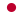 2013 James E. Rothman United States, Randy W. Schekman United States, Thomas C. Südhof United States  Germany “for their discoveries of machinery regulating vesicle traffic, a major transport system in our cells"[114]2014 John O'Keefe United States  United Kingdom, May-Britt Moser Norway, Edvard I. Moser Norway “for their discoveries of cells that constitute a positioning system in the brain"[115]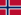 2015 William C. Campbell Ireland  United States, Satoshi ŌmuraJapan “for their discoveries concerning a novel therapy against infections caused by roundworm parasites"[116]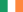 2015 Tu Youyou China “for her discoveries concerning a novel therapy against malaria"[116]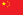 2016 Yoshinori OhsumiJapan “for his discoveries of mechanisms for autophagy"[117]2017 Jeffrey C. Hall United States, Michael Rosbash United State,  s"for their discoveries of molecular mechanisms controlling the circadian rhythm"[118]2018 James P. Allison United States, Tasuku HonjoJapan “for their discovery of cancer therapy by inhibition of negative immune regulation"[119]2019 William Kaelin Jr. United States, Peter J. Ratcliffe United Kingdom, Gregg L. Semenza States” for their discoveries of how cells sense and adapt to oxygen availability"[120]2020 Harvey J. Alter United States, Michael Houghton United Kingdom, Charles M. Rice States” for the discovery of Hepatitis C virus"[121]2021 David Julius United States, Ardem Patapoutian United States Lebanon, "for the discovery of receptors for temperature and touch"[122]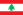 The first woman to win a Nobel Prize was Marie Curie, who won the Nobel Prize in Physics in 1903 with her husband, Pierre Curie, and Henri Becquerel; in 1911, she won the Nobel Prize in Chemistry. Curie's daughter, Irène Joliot-Curie, won the Nobel Prize in Chemistry in 1935, making the two the only mother-daughter pair to have won Nobel PrizesScientists Jenifer Doudna and Emmanuelle Charpentier received the prestigious Nobel Prize in Chemistry for 2020 for their large contribution to the development of so-called genetic scissors, the CRIPSR-Cas9 method.